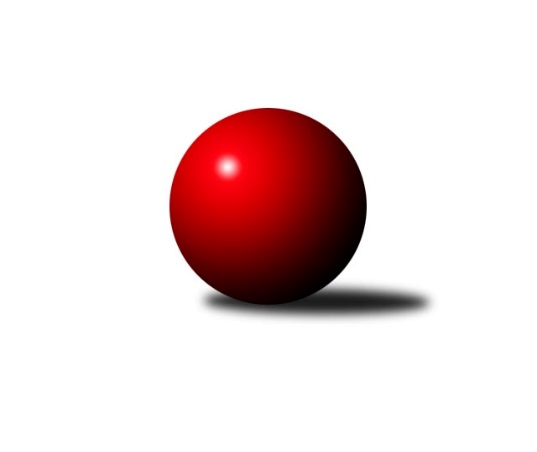 Č.5Ročník 2020/2021	3.5.2024 Divize AS 2020/2021Statistika 5. kolaTabulka družstev:		družstvo	záp	výh	rem	proh	skore	sety	průměr	body	plné	dorážka	chyby	1.	KK Konstruktiva Praha  B	5	4	0	1	29.5 : 10.5 	(42.0 : 18.0)	2664	8	1807	857	34.2	2.	TJ Praga Praha	5	4	0	1	27.0 : 13.0 	(33.0 : 27.0)	2528	8	1736	792	29	3.	TJ Sparta Kutná Hora	5	3	0	2	25.5 : 14.5 	(33.5 : 26.5)	2612	6	1776	836	23.6	4.	AC Sparta Praha	5	3	0	2	22.5 : 17.5 	(30.5 : 29.5)	2560	6	1772	788	31.2	5.	KK Vlašim	4	2	1	1	18.0 : 14.0 	(25.5 : 22.5)	2566	5	1783	783	41.5	6.	KK Slavia Praha	4	2	0	2	16.0 : 16.0 	(21.0 : 27.0)	2490	4	1716	774	30.3	7.	SK Meteor Praha A	4	2	0	2	15.0 : 17.0 	(25.0 : 23.0)	2480	4	1743	738	37	8.	TJ Neratovice	4	2	0	2	12.0 : 20.0 	(15.5 : 32.5)	2518	4	1727	792	38.5	9.	TJ Sokol Benešov B	5	2	0	3	20.0 : 20.0 	(33.0 : 27.0)	2507	4	1771	736	45.2	10.	TJ Sokol Praha-Vršovice	5	2	0	3	18.0 : 22.0 	(31.0 : 29.0)	2470	4	1712	758	38.2	11.	TJ AŠ Mladá Boleslav	4	1	1	2	15.0 : 17.0 	(28.0 : 20.0)	2428	3	1702	726	35.5	12.	KK Slavoj Praha B	4	1	1	2	13.5 : 18.5 	(17.5 : 30.5)	2555	3	1761	794	36.3	13.	SK Meteor Praha B	4	1	0	3	8.5 : 23.5 	(22.0 : 26.0)	2482	2	1757	726	47.8	14.	TJ Sokol Brandýs n. L.	4	0	1	3	7.5 : 24.5 	(14.5 : 33.5)	2455	1	1693	762	35Tabulka doma:		družstvo	záp	výh	rem	proh	skore	sety	průměr	body	maximum	minimum	1.	KK Konstruktiva Praha  B	3	3	0	0	21.5 : 2.5 	(27.0 : 9.0)	2597	6	2660	2540	2.	TJ Praga Praha	3	3	0	0	20.0 : 4.0 	(22.0 : 14.0)	2611	6	2689	2566	3.	AC Sparta Praha	3	3	0	0	18.0 : 6.0 	(22.0 : 14.0)	2587	6	2623	2564	4.	TJ Sparta Kutná Hora	2	2	0	0	14.5 : 1.5 	(15.5 : 8.5)	2745	4	2754	2736	5.	TJ Sokol Benešov B	2	2	0	0	12.5 : 3.5 	(17.0 : 7.0)	2564	4	2619	2509	6.	KK Vlašim	2	2	0	0	12.0 : 4.0 	(15.5 : 8.5)	2593	4	2600	2586	7.	TJ Neratovice	2	2	0	0	9.5 : 6.5 	(11.0 : 13.0)	2605	4	2613	2596	8.	TJ Sokol Praha-Vršovice	2	1	0	1	9.0 : 7.0 	(13.0 : 11.0)	2421	2	2506	2335	9.	KK Slavia Praha	2	1	0	1	8.0 : 8.0 	(10.0 : 14.0)	2468	2	2476	2460	10.	SK Meteor Praha A	2	1	0	1	7.0 : 9.0 	(14.0 : 10.0)	2532	2	2535	2529	11.	SK Meteor Praha B	3	1	0	2	7.5 : 16.5 	(17.0 : 19.0)	2487	2	2535	2432	12.	TJ Sokol Brandýs n. L.	2	0	1	1	7.0 : 9.0 	(10.0 : 14.0)	2445	1	2459	2431	13.	KK Slavoj Praha B	2	0	1	1	7.0 : 9.0 	(9.0 : 15.0)	2641	1	2680	2602	14.	TJ AŠ Mladá Boleslav	1	0	0	1	3.0 : 5.0 	(6.0 : 6.0)	2309	0	2309	2309Tabulka venku:		družstvo	záp	výh	rem	proh	skore	sety	průměr	body	maximum	minimum	1.	TJ AŠ Mladá Boleslav	3	1	1	1	12.0 : 12.0 	(22.0 : 14.0)	2468	3	2497	2431	2.	KK Konstruktiva Praha  B	2	1	0	1	8.0 : 8.0 	(15.0 : 9.0)	2669	2	2727	2611	3.	KK Slavia Praha	2	1	0	1	8.0 : 8.0 	(11.0 : 13.0)	2502	2	2506	2497	4.	SK Meteor Praha A	2	1	0	1	8.0 : 8.0 	(11.0 : 13.0)	2489	2	2557	2420	5.	TJ Praga Praha	2	1	0	1	7.0 : 9.0 	(11.0 : 13.0)	2487	2	2558	2416	6.	KK Slavoj Praha B	2	1	0	1	6.5 : 9.5 	(8.5 : 15.5)	2512	2	2570	2453	7.	TJ Sparta Kutná Hora	3	1	0	2	11.0 : 13.0 	(18.0 : 18.0)	2567	2	2609	2533	8.	TJ Sokol Praha-Vršovice	3	1	0	2	9.0 : 15.0 	(18.0 : 18.0)	2487	2	2542	2436	9.	KK Vlašim	2	0	1	1	6.0 : 10.0 	(10.0 : 14.0)	2552	1	2662	2442	10.	SK Meteor Praha B	1	0	0	1	1.0 : 7.0 	(5.0 : 7.0)	2477	0	2477	2477	11.	AC Sparta Praha	2	0	0	2	4.5 : 11.5 	(8.5 : 15.5)	2547	0	2619	2474	12.	TJ Neratovice	2	0	0	2	2.5 : 13.5 	(4.5 : 19.5)	2475	0	2477	2473	13.	TJ Sokol Brandýs n. L.	2	0	0	2	0.5 : 15.5 	(4.5 : 19.5)	2460	0	2606	2313	14.	TJ Sokol Benešov B	3	0	0	3	7.5 : 16.5 	(16.0 : 20.0)	2488	0	2568	2409Tabulka podzimní části:		družstvo	záp	výh	rem	proh	skore	sety	průměr	body	doma	venku	1.	KK Konstruktiva Praha  B	5	4	0	1	29.5 : 10.5 	(42.0 : 18.0)	2664	8 	3 	0 	0 	1 	0 	1	2.	TJ Praga Praha	5	4	0	1	27.0 : 13.0 	(33.0 : 27.0)	2528	8 	3 	0 	0 	1 	0 	1	3.	TJ Sparta Kutná Hora	5	3	0	2	25.5 : 14.5 	(33.5 : 26.5)	2612	6 	2 	0 	0 	1 	0 	2	4.	AC Sparta Praha	5	3	0	2	22.5 : 17.5 	(30.5 : 29.5)	2560	6 	3 	0 	0 	0 	0 	2	5.	KK Vlašim	4	2	1	1	18.0 : 14.0 	(25.5 : 22.5)	2566	5 	2 	0 	0 	0 	1 	1	6.	KK Slavia Praha	4	2	0	2	16.0 : 16.0 	(21.0 : 27.0)	2490	4 	1 	0 	1 	1 	0 	1	7.	SK Meteor Praha A	4	2	0	2	15.0 : 17.0 	(25.0 : 23.0)	2480	4 	1 	0 	1 	1 	0 	1	8.	TJ Neratovice	4	2	0	2	12.0 : 20.0 	(15.5 : 32.5)	2518	4 	2 	0 	0 	0 	0 	2	9.	TJ Sokol Benešov B	5	2	0	3	20.0 : 20.0 	(33.0 : 27.0)	2507	4 	2 	0 	0 	0 	0 	3	10.	TJ Sokol Praha-Vršovice	5	2	0	3	18.0 : 22.0 	(31.0 : 29.0)	2470	4 	1 	0 	1 	1 	0 	2	11.	TJ AŠ Mladá Boleslav	4	1	1	2	15.0 : 17.0 	(28.0 : 20.0)	2428	3 	0 	0 	1 	1 	1 	1	12.	KK Slavoj Praha B	4	1	1	2	13.5 : 18.5 	(17.5 : 30.5)	2555	3 	0 	1 	1 	1 	0 	1	13.	SK Meteor Praha B	4	1	0	3	8.5 : 23.5 	(22.0 : 26.0)	2482	2 	1 	0 	2 	0 	0 	1	14.	TJ Sokol Brandýs n. L.	4	0	1	3	7.5 : 24.5 	(14.5 : 33.5)	2455	1 	0 	1 	1 	0 	0 	2Tabulka jarní části:		družstvo	záp	výh	rem	proh	skore	sety	průměr	body	doma	venku	1.	TJ Praga Praha	0	0	0	0	0.0 : 0.0 	(0.0 : 0.0)	0	0 	0 	0 	0 	0 	0 	0 	2.	TJ Sokol Brandýs n. L.	0	0	0	0	0.0 : 0.0 	(0.0 : 0.0)	0	0 	0 	0 	0 	0 	0 	0 	3.	TJ Sokol Benešov B	0	0	0	0	0.0 : 0.0 	(0.0 : 0.0)	0	0 	0 	0 	0 	0 	0 	0 	4.	TJ AŠ Mladá Boleslav	0	0	0	0	0.0 : 0.0 	(0.0 : 0.0)	0	0 	0 	0 	0 	0 	0 	0 	5.	SK Meteor Praha A	0	0	0	0	0.0 : 0.0 	(0.0 : 0.0)	0	0 	0 	0 	0 	0 	0 	0 	6.	KK Vlašim	0	0	0	0	0.0 : 0.0 	(0.0 : 0.0)	0	0 	0 	0 	0 	0 	0 	0 	7.	KK Slavoj Praha B	0	0	0	0	0.0 : 0.0 	(0.0 : 0.0)	0	0 	0 	0 	0 	0 	0 	0 	8.	KK Konstruktiva Praha  B	0	0	0	0	0.0 : 0.0 	(0.0 : 0.0)	0	0 	0 	0 	0 	0 	0 	0 	9.	TJ Sparta Kutná Hora	0	0	0	0	0.0 : 0.0 	(0.0 : 0.0)	0	0 	0 	0 	0 	0 	0 	0 	10.	TJ Neratovice	0	0	0	0	0.0 : 0.0 	(0.0 : 0.0)	0	0 	0 	0 	0 	0 	0 	0 	11.	AC Sparta Praha	0	0	0	0	0.0 : 0.0 	(0.0 : 0.0)	0	0 	0 	0 	0 	0 	0 	0 	12.	SK Meteor Praha B	0	0	0	0	0.0 : 0.0 	(0.0 : 0.0)	0	0 	0 	0 	0 	0 	0 	0 	13.	TJ Sokol Praha-Vršovice	0	0	0	0	0.0 : 0.0 	(0.0 : 0.0)	0	0 	0 	0 	0 	0 	0 	0 	14.	KK Slavia Praha	0	0	0	0	0.0 : 0.0 	(0.0 : 0.0)	0	0 	0 	0 	0 	0 	0 	0 Zisk bodů pro družstvo:		jméno hráče	družstvo	body	zápasy	v %	dílčí body	sety	v %	1.	Rostislav Kašpar 	TJ Praga Praha  	5	/	5	(100%)	9	/	10	(90%)	2.	Martin Boháč 	SK Meteor Praha A 	4	/	4	(100%)	7	/	8	(88%)	3.	Vlastimil Pírek 	KK Vlašim  	4	/	4	(100%)	6.5	/	8	(81%)	4.	Josef Dotlačil 	KK Vlašim  	4	/	4	(100%)	6	/	8	(75%)	5.	Vladimír Holý 	TJ Sparta Kutná Hora 	4	/	5	(80%)	8	/	10	(80%)	6.	Jaroslav Pleticha st.	KK Konstruktiva Praha  B 	4	/	5	(80%)	7.5	/	10	(75%)	7.	Michal Ostatnický 	KK Konstruktiva Praha  B 	4	/	5	(80%)	7.5	/	10	(75%)	8.	Miroslav Šnejdar st.	KK Konstruktiva Praha  B 	4	/	5	(80%)	7	/	10	(70%)	9.	Petr Hartina 	AC Sparta Praha 	4	/	5	(80%)	7	/	10	(70%)	10.	Josef Kašpar 	TJ Praga Praha  	4	/	5	(80%)	7	/	10	(70%)	11.	Stanislav Vesecký 	KK Konstruktiva Praha  B 	3.5	/	5	(70%)	7	/	10	(70%)	12.	Petr Božka 	TJ Neratovice 	3	/	3	(100%)	5	/	6	(83%)	13.	Jindřich Sahula 	SK Meteor Praha A 	3	/	3	(100%)	5	/	6	(83%)	14.	Josef Cíla 	TJ AŠ Mladá Boleslav  	3	/	3	(100%)	5	/	6	(83%)	15.	Pavel Palaštuk 	TJ AŠ Mladá Boleslav  	3	/	4	(75%)	6	/	8	(75%)	16.	Pavel Grygar 	TJ Sokol Praha-Vršovice  	3	/	4	(75%)	6	/	8	(75%)	17.	Jindřich Valo 	TJ Sparta Kutná Hora 	3	/	4	(75%)	5	/	8	(63%)	18.	Antonín Krejza 	TJ Sokol Praha-Vršovice  	3	/	4	(75%)	4	/	8	(50%)	19.	Jiří Kašpar 	KK Slavoj Praha B 	3	/	4	(75%)	4	/	8	(50%)	20.	Vladimíra Pavlatová 	AC Sparta Praha 	3	/	4	(75%)	3	/	8	(38%)	21.	Ludmila Johnová 	KK Konstruktiva Praha  B 	3	/	5	(60%)	7	/	10	(70%)	22.	Arnošt Nedbal 	KK Konstruktiva Praha  B 	3	/	5	(60%)	6	/	10	(60%)	23.	David Kašpar 	TJ Praga Praha  	3	/	5	(60%)	5	/	10	(50%)	24.	Pavel Janoušek 	TJ Praga Praha  	3	/	5	(60%)	5	/	10	(50%)	25.	Luboš Polanský 	SK Meteor Praha B 	2.5	/	4	(63%)	5	/	8	(63%)	26.	Petr Brabenec 	TJ Sokol Benešov B 	2.5	/	4	(63%)	5	/	8	(63%)	27.	Karel Křenek 	TJ Sokol Brandýs n. L. 	2.5	/	4	(63%)	4	/	8	(50%)	28.	Petr Neumajer 	AC Sparta Praha 	2.5	/	4	(63%)	4	/	8	(50%)	29.	Ladislav Kalous 	TJ Sokol Benešov B 	2	/	2	(100%)	3.5	/	4	(88%)	30.	Michal Hrčkulák 	TJ Sparta Kutná Hora 	2	/	2	(100%)	3	/	4	(75%)	31.	Dušan Hrčkulák 	TJ Sparta Kutná Hora 	2	/	2	(100%)	2	/	4	(50%)	32.	Jiří Barbora 	TJ Sparta Kutná Hora 	2	/	3	(67%)	4.5	/	6	(75%)	33.	Milan Mareš 	KK Slavia Praha 	2	/	3	(67%)	4	/	6	(67%)	34.	Jiří Kočí 	TJ Sokol Benešov B 	2	/	3	(67%)	4	/	6	(67%)	35.	Jiří Jabůrek 	TJ Sokol Praha-Vršovice  	2	/	3	(67%)	4	/	6	(67%)	36.	Petr Dus 	TJ Sparta Kutná Hora 	2	/	3	(67%)	3	/	6	(50%)	37.	Petr Šteiner 	TJ Neratovice 	2	/	3	(67%)	3	/	6	(50%)	38.	Stanislav Březina 	KK Slavoj Praha B 	2	/	3	(67%)	3	/	6	(50%)	39.	Milan Komorník 	TJ Praga Praha  	2	/	3	(67%)	2	/	6	(33%)	40.	Anton Stašák 	KK Slavoj Praha B 	2	/	3	(67%)	2	/	6	(33%)	41.	Michal Vyskočil 	TJ Sokol Benešov B 	2	/	4	(50%)	6	/	8	(75%)	42.	Filip Knap 	KK Slavia Praha 	2	/	4	(50%)	5	/	8	(63%)	43.	Petr Palaštuk 	TJ AŠ Mladá Boleslav  	2	/	4	(50%)	4	/	8	(50%)	44.	David Dittrich 	SK Meteor Praha B 	2	/	4	(50%)	4	/	8	(50%)	45.	Jiří Kadleček 	KK Vlašim  	2	/	4	(50%)	4	/	8	(50%)	46.	Aleš Jungmann 	KK Slavia Praha 	2	/	4	(50%)	4	/	8	(50%)	47.	Dušan Dvořák 	TJ Sokol Benešov B 	2	/	4	(50%)	3.5	/	8	(44%)	48.	Jan Bürger 	KK Slavia Praha 	2	/	4	(50%)	3	/	8	(38%)	49.	Eva Dvorská 	TJ Neratovice 	2	/	4	(50%)	3	/	8	(38%)	50.	Václav Klička 	AC Sparta Praha 	2	/	5	(40%)	6	/	10	(60%)	51.	Antonín Šostý 	TJ Sokol Benešov B 	2	/	5	(40%)	6	/	10	(60%)	52.	Zbyněk Vilímovský 	TJ Sokol Praha-Vršovice  	2	/	5	(40%)	6	/	10	(60%)	53.	Vojta Krákora 	AC Sparta Praha 	2	/	5	(40%)	5	/	10	(50%)	54.	Jiří Rejthárek 	TJ Sokol Praha-Vršovice  	2	/	5	(40%)	5	/	10	(50%)	55.	Zdeněk Rajchman 	TJ Sparta Kutná Hora 	2	/	5	(40%)	4	/	10	(40%)	56.	Jaroslav Kourek 	TJ Praga Praha  	2	/	5	(40%)	4	/	10	(40%)	57.	Leoš Vobořil 	TJ Sparta Kutná Hora 	1.5	/	2	(75%)	2	/	4	(50%)	58.	Marek Červ 	TJ Sokol Benešov B 	1.5	/	5	(30%)	2	/	10	(20%)	59.	Pavel Horáček st.	TJ AŠ Mladá Boleslav  	1	/	1	(100%)	2	/	2	(100%)	60.	Karel Palát 	TJ Sokol Benešov B 	1	/	1	(100%)	2	/	2	(100%)	61.	Jiří Novotný 	SK Meteor Praha B 	1	/	1	(100%)	2	/	2	(100%)	62.	Jan Horáček 	TJ AŠ Mladá Boleslav  	1	/	1	(100%)	2	/	2	(100%)	63.	Miroslav Pessr 	KK Vlašim  	1	/	1	(100%)	1	/	2	(50%)	64.	Miroslav Viktorin 	AC Sparta Praha 	1	/	1	(100%)	1	/	2	(50%)	65.	Lidmila Fořtová 	KK Slavia Praha 	1	/	1	(100%)	1	/	2	(50%)	66.	František Rusín 	KK Slavoj Praha B 	1	/	1	(100%)	1	/	2	(50%)	67.	Pavel Forman 	KK Slavia Praha 	1	/	1	(100%)	1	/	2	(50%)	68.	Tomáš Křenek 	TJ AŠ Mladá Boleslav  	1	/	2	(50%)	3	/	4	(75%)	69.	Petr Horáček 	TJ AŠ Mladá Boleslav  	1	/	2	(50%)	2	/	4	(50%)	70.	Zdeněk Cepl 	AC Sparta Praha 	1	/	2	(50%)	1	/	4	(25%)	71.	Ladislav Žebrakovský 	TJ Sokol Benešov B 	1	/	2	(50%)	1	/	4	(25%)	72.	Ivana Vlková 	SK Meteor Praha A 	1	/	3	(33%)	4	/	6	(67%)	73.	Ladislav Hlaváček 	KK Vlašim  	1	/	3	(33%)	4	/	6	(67%)	74.	Martin Šmejkal 	TJ Sokol Brandýs n. L. 	1	/	3	(33%)	3	/	6	(50%)	75.	Pavel Plachý 	SK Meteor Praha A 	1	/	3	(33%)	3	/	6	(50%)	76.	Martin Šmejkal 	TJ Sokol Praha-Vršovice  	1	/	3	(33%)	3	/	6	(50%)	77.	Pavel Pavlíček 	AC Sparta Praha 	1	/	3	(33%)	2.5	/	6	(42%)	78.	Luboš Zelenka 	KK Slavia Praha 	1	/	3	(33%)	2	/	6	(33%)	79.	Václav Sommer 	TJ Sokol Brandýs n. L. 	1	/	3	(33%)	2	/	6	(33%)	80.	Tomáš Jelínek 	TJ Sparta Kutná Hora 	1	/	3	(33%)	2	/	6	(33%)	81.	Luboš Soukup 	SK Meteor Praha B 	1	/	4	(25%)	5	/	8	(63%)	82.	Pavel Horáček ml.	TJ AŠ Mladá Boleslav  	1	/	4	(25%)	4	/	8	(50%)	83.	Viktor Jungbauer 	KK Slavoj Praha B 	1	/	4	(25%)	3.5	/	8	(44%)	84.	Ladislav Zahrádka 	SK Meteor Praha A 	1	/	4	(25%)	3	/	8	(38%)	85.	Milan Černý 	KK Vlašim  	1	/	4	(25%)	3	/	8	(38%)	86.	Miloslav Rychetský 	TJ Sokol Brandýs n. L. 	1	/	4	(25%)	3	/	8	(38%)	87.	Milan Mikulášek 	SK Meteor Praha A 	1	/	4	(25%)	2	/	8	(25%)	88.	Karel Vaňata 	KK Slavia Praha 	1	/	4	(25%)	1	/	8	(13%)	89.	Václav Tůma 	KK Vlašim  	1	/	4	(25%)	1	/	8	(13%)	90.	Martin Šveda 	TJ Sokol Praha-Vršovice  	1	/	5	(20%)	3	/	10	(30%)	91.	Jan Meščan 	TJ Neratovice 	0.5	/	2	(25%)	1	/	4	(25%)	92.	Petr Pravlovský 	KK Slavoj Praha B 	0.5	/	4	(13%)	3	/	8	(38%)	93.	Josef Trnka 	TJ Neratovice 	0.5	/	4	(13%)	1.5	/	8	(19%)	94.	Martin Dubský 	AC Sparta Praha 	0	/	1	(0%)	1	/	2	(50%)	95.	Josef Šálek 	TJ Neratovice 	0	/	1	(0%)	1	/	2	(50%)	96.	Jan Kvapil 	TJ Neratovice 	0	/	1	(0%)	1	/	2	(50%)	97.	Pavlína Kašparová 	TJ Praga Praha  	0	/	1	(0%)	1	/	2	(50%)	98.	Petr Vacek 	TJ Neratovice 	0	/	1	(0%)	0	/	2	(0%)	99.	Roman Cypro 	KK Slavoj Praha B 	0	/	1	(0%)	0	/	2	(0%)	100.	Václav Pufler 	TJ Sparta Kutná Hora 	0	/	1	(0%)	0	/	2	(0%)	101.	Jana Burocková 	TJ Neratovice 	0	/	1	(0%)	0	/	2	(0%)	102.	Jiří Samolák 	TJ AŠ Mladá Boleslav  	0	/	1	(0%)	0	/	2	(0%)	103.	Luboš Kučera 	TJ Sokol Praha-Vršovice  	0	/	1	(0%)	0	/	2	(0%)	104.	Michal Bartoš 	TJ Praga Praha  	0	/	1	(0%)	0	/	2	(0%)	105.	Eva Křenková 	TJ Sokol Brandýs n. L. 	0	/	2	(0%)	1	/	4	(25%)	106.	Ivo Steindl 	SK Meteor Praha A 	0	/	2	(0%)	1	/	4	(25%)	107.	Pavel Holec 	TJ Sokol Brandýs n. L. 	0	/	2	(0%)	0.5	/	4	(13%)	108.	Michal Horáček 	TJ AŠ Mladá Boleslav  	0	/	2	(0%)	0	/	4	(0%)	109.	František Čvančara 	TJ Sokol Brandýs n. L. 	0	/	2	(0%)	0	/	4	(0%)	110.	Pavel Novák 	SK Meteor Praha B 	0	/	3	(0%)	1	/	6	(17%)	111.	Ctirad Dudycha 	SK Meteor Praha B 	0	/	4	(0%)	3	/	8	(38%)	112.	Michal Franc 	SK Meteor Praha B 	0	/	4	(0%)	2	/	8	(25%)	113.	Miroslav Bubeník 	KK Slavoj Praha B 	0	/	4	(0%)	1	/	8	(13%)	114.	Pavel Kotek 	TJ Sokol Brandýs n. L. 	0	/	4	(0%)	1	/	8	(13%)	115.	Jan Kozák 	TJ Neratovice 	0	/	4	(0%)	0	/	8	(0%)Průměry na kuželnách:		kuželna	průměr	plné	dorážka	chyby	výkon na hráče	1.	TJ Sparta Kutná Hora, 1-4	2678	1823	855	26.3	(446.5)	2.	SK Žižkov Praha, 1-4	2667	1837	830	36.3	(444.6)	3.	TJ Neratovice, 1-2	2584	1759	825	28.3	(430.7)	4.	Karlov, 1-2	2555	1754	801	36.8	(426.0)	5.	Spartak Vlašim, 1-2	2555	1770	785	41.5	(425.9)	6.	KK Konstruktiva Praha, 1-4	2537	1755	781	39.4	(422.9)	7.	Benešov, 1-4	2513	1746	767	36.0	(419.0)	8.	Meteor, 1-2	2511	1752	758	37.0	(418.5)	9.	KK Slavia Praha, 1-2	2495	1719	776	29.3	(415.9)	10.	Brandýs 1-2, 1-2	2454	1695	758	32.5	(409.1)	11.	Vršovice, 1-2	2412	1688	724	38.8	(402.1)	12.	Mladá Boleslav, 1-2	2362	1652	710	37.5	(393.8)Nejlepší výkony na kuželnách:TJ Sparta Kutná Hora, 1-4TJ Sparta Kutná Hora	2754	2. kolo	Vladimír Holý 	TJ Sparta Kutná Hora	489	4. koloTJ Sparta Kutná Hora	2736	4. kolo	Leoš Vobořil 	TJ Sparta Kutná Hora	478	2. koloAC Sparta Praha	2619	2. kolo	Jindřich Valo 	TJ Sparta Kutná Hora	470	2. koloTJ Sokol Brandýs n. L.	2606	4. kolo	Michal Hrčkulák 	TJ Sparta Kutná Hora	467	2. kolo		. kolo	Tomáš Jelínek 	TJ Sparta Kutná Hora	465	4. kolo		. kolo	Václav Klička 	AC Sparta Praha	463	2. kolo		. kolo	Miroslav Viktorin 	AC Sparta Praha	461	2. kolo		. kolo	Petr Neumajer 	AC Sparta Praha	460	2. kolo		. kolo	Vladimír Holý 	TJ Sparta Kutná Hora	457	2. kolo		. kolo	Michal Hrčkulák 	TJ Sparta Kutná Hora	454	4. koloSK Žižkov Praha, 1-4KK Konstruktiva Praha  B	2727	3. kolo	Michal Ostatnický 	KK Konstruktiva Praha  B	482	3. koloKK Slavoj Praha B	2680	1. kolo	Miroslav Pessr 	KK Vlašim 	481	1. koloKK Vlašim 	2662	1. kolo	Anton Stašák 	KK Slavoj Praha B	478	3. koloKK Slavoj Praha B	2602	3. kolo	Jiří Kašpar 	KK Slavoj Praha B	478	1. koloSK Meteor Praha A	0	5. kolo	Stanislav Březina 	KK Slavoj Praha B	477	3. koloKK Slavoj Praha B	0	5. kolo	Ludmila Johnová 	KK Konstruktiva Praha  B	474	3. kolo		. kolo	Viktor Jungbauer 	KK Slavoj Praha B	473	1. kolo		. kolo	Jaroslav Pleticha st.	KK Konstruktiva Praha  B	471	3. kolo		. kolo	Stanislav Březina 	KK Slavoj Praha B	467	1. kolo		. kolo	Josef Dotlačil 	KK Vlašim 	467	1. koloTJ Neratovice, 1-2TJ Neratovice	2613	1. kolo	Petr Božka 	TJ Neratovice	484	1. koloTJ Neratovice	2596	3. kolo	Petr Šteiner 	TJ Neratovice	477	3. koloTJ Sokol Benešov B	2568	3. kolo	Jiří Kočí 	TJ Sokol Benešov B	469	3. koloTJ Sparta Kutná Hora	2560	1. kolo	Petr Božka 	TJ Neratovice	463	3. koloSK Meteor Praha B	0	5. kolo	Josef Šálek 	TJ Neratovice	453	3. koloTJ Neratovice	0	5. kolo	Dušan Hrčkulák 	TJ Sparta Kutná Hora	446	1. kolo		. kolo	Petr Šteiner 	TJ Neratovice	443	1. kolo		. kolo	Jan Kvapil 	TJ Neratovice	438	1. kolo		. kolo	Petr Dus 	TJ Sparta Kutná Hora	433	1. kolo		. kolo	Zdeněk Rajchman 	TJ Sparta Kutná Hora	431	1. koloKarlov, 1-2TJ Praga Praha 	2689	3. kolo	Josef Kašpar 	TJ Praga Praha 	501	3. koloTJ Praga Praha 	2577	5. kolo	Jindřich Valo 	TJ Sparta Kutná Hora	457	3. koloTJ Praga Praha 	2566	1. kolo	Rostislav Kašpar 	TJ Praga Praha 	453	5. koloTJ Sparta Kutná Hora	2533	3. kolo	Jaroslav Kourek 	TJ Praga Praha 	449	5. koloTJ Sokol Benešov B	2487	5. kolo	Pavel Janoušek 	TJ Praga Praha 	449	3. koloTJ Sokol Praha-Vršovice 	2483	1. kolo	Rostislav Kašpar 	TJ Praga Praha 	447	3. kolo		. kolo	David Kašpar 	TJ Praga Praha 	447	3. kolo		. kolo	Jaroslav Kourek 	TJ Praga Praha 	444	1. kolo		. kolo	Josef Kašpar 	TJ Praga Praha 	442	5. kolo		. kolo	David Kašpar 	TJ Praga Praha 	441	5. koloSpartak Vlašim, 1-2KK Vlašim 	2600	4. kolo	Ladislav Hlaváček 	KK Vlašim 	462	2. koloKK Vlašim 	2586	2. kolo	Rostislav Kašpar 	TJ Praga Praha 	461	4. koloTJ Praga Praha 	2558	4. kolo	Vlastimil Pírek 	KK Vlašim 	458	4. koloTJ Neratovice	2477	2. kolo	Josef Dotlačil 	KK Vlašim 	452	4. kolo		. kolo	Jiří Kadleček 	KK Vlašim 	451	4. kolo		. kolo	Petr Božka 	TJ Neratovice	447	2. kolo		. kolo	Vlastimil Pírek 	KK Vlašim 	446	2. kolo		. kolo	Josef Dotlačil 	KK Vlašim 	440	2. kolo		. kolo	Pavlína Kašparová 	TJ Praga Praha 	437	4. kolo		. kolo	Jan Kozák 	TJ Neratovice	436	2. koloKK Konstruktiva Praha, 1-4KK Konstruktiva Praha  B	2660	4. kolo	Petr Hartina 	AC Sparta Praha	471	5. koloAC Sparta Praha	2623	5. kolo	Ludmila Johnová 	KK Konstruktiva Praha  B	463	5. koloKK Konstruktiva Praha  B	2611	5. kolo	Vojta Krákora 	AC Sparta Praha	460	5. koloKK Konstruktiva Praha  B	2590	1. kolo	Ludmila Johnová 	KK Konstruktiva Praha  B	459	4. koloAC Sparta Praha	2574	3. kolo	Arnošt Nedbal 	KK Konstruktiva Praha  B	458	4. koloAC Sparta Praha	2564	1. kolo	Michal Ostatnický 	KK Konstruktiva Praha  B	456	1. koloKK Konstruktiva Praha  B	2540	2. kolo	Michal Ostatnický 	KK Konstruktiva Praha  B	454	4. koloSK Meteor Praha B	2477	2. kolo	Ludmila Johnová 	KK Konstruktiva Praha  B	454	1. koloTJ AŠ Mladá Boleslav 	2475	1. kolo	Josef Cíla 	TJ AŠ Mladá Boleslav 	453	1. koloTJ Neratovice	2473	4. kolo	Vojta Krákora 	AC Sparta Praha	451	3. koloBenešov, 1-4TJ Sokol Benešov B	2619	2. kolo	Dušan Dvořák 	TJ Sokol Benešov B	458	2. koloTJ Sokol Benešov B	2509	4. kolo	Ladislav Kalous 	TJ Sokol Benešov B	452	2. koloAC Sparta Praha	2474	4. kolo	Vladimíra Pavlatová 	AC Sparta Praha	450	4. koloKK Slavoj Praha B	2453	2. kolo	Petr Brabenec 	TJ Sokol Benešov B	450	2. kolo		. kolo	Antonín Šostý 	TJ Sokol Benešov B	447	4. kolo		. kolo	Ladislav Kalous 	TJ Sokol Benešov B	440	4. kolo		. kolo	Miroslav Bubeník 	KK Slavoj Praha B	433	2. kolo		. kolo	Petr Hartina 	AC Sparta Praha	431	4. kolo		. kolo	Michal Vyskočil 	TJ Sokol Benešov B	431	2. kolo		. kolo	Petr Brabenec 	TJ Sokol Benešov B	430	4. koloMeteor, 1-2KK Slavoj Praha B	2570	4. kolo	Jindřich Sahula 	SK Meteor Praha A	489	4. koloSK Meteor Praha A	2557	3. kolo	Aleš Jungmann 	KK Slavia Praha	485	2. koloTJ Sokol Praha-Vršovice 	2542	4. kolo	Luboš Polanský 	SK Meteor Praha B	482	3. koloSK Meteor Praha A	2535	4. kolo	Zbyněk Vilímovský 	TJ Sokol Praha-Vršovice 	474	4. koloSK Meteor Praha B	2535	4. kolo	Anton Stašák 	KK Slavoj Praha B	457	4. koloSK Meteor Praha A	2529	2. kolo	Martin Boháč 	SK Meteor Praha A	453	2. koloKK Slavia Praha	2506	2. kolo	Jindřich Sahula 	SK Meteor Praha A	450	3. koloSK Meteor Praha B	2495	1. kolo	Jiří Kašpar 	KK Slavoj Praha B	449	4. koloSK Meteor Praha B	2432	3. kolo	Pavel Grygar 	TJ Sokol Praha-Vršovice 	446	4. koloTJ Sokol Benešov B	2409	1. kolo	Martin Boháč 	SK Meteor Praha A	444	3. koloKK Slavia Praha, 1-2TJ Sparta Kutná Hora	2609	5. kolo	Jindřich Valo 	TJ Sparta Kutná Hora	465	5. koloKK Slavia Praha	2476	3. kolo	Vladimír Holý 	TJ Sparta Kutná Hora	445	5. koloKK Slavia Praha	2460	5. kolo	Jiří Barbora 	TJ Sparta Kutná Hora	441	5. koloTJ Sokol Praha-Vršovice 	2436	3. kolo	Petr Dus 	TJ Sparta Kutná Hora	440	5. kolo		. kolo	Lidmila Fořtová 	KK Slavia Praha	434	3. kolo		. kolo	Milan Mareš 	KK Slavia Praha	432	5. kolo		. kolo	Aleš Jungmann 	KK Slavia Praha	428	5. kolo		. kolo	Filip Knap 	KK Slavia Praha	428	3. kolo		. kolo	Aleš Jungmann 	KK Slavia Praha	424	3. kolo		. kolo	Pavel Forman 	KK Slavia Praha	421	5. koloBrandýs 1-2, 1-2KK Slavia Praha	2497	1. kolo	Karel Křenek 	TJ Sokol Brandýs n. L.	467	3. koloTJ Sokol Brandýs n. L.	2459	3. kolo	Jan Bürger 	KK Slavia Praha	440	1. koloTJ AŠ Mladá Boleslav 	2431	3. kolo	Miloslav Rychetský 	TJ Sokol Brandýs n. L.	434	1. koloTJ Sokol Brandýs n. L.	2431	1. kolo	Václav Sommer 	TJ Sokol Brandýs n. L.	430	1. koloKK Vlašim 	0	5. kolo	Luboš Zelenka 	KK Slavia Praha	428	1. koloTJ Sokol Brandýs n. L.	0	5. kolo	Tomáš Křenek 	TJ AŠ Mladá Boleslav 	427	3. kolo		. kolo	Josef Cíla 	TJ AŠ Mladá Boleslav 	427	3. kolo		. kolo	Aleš Jungmann 	KK Slavia Praha	424	1. kolo		. kolo	Karel Křenek 	TJ Sokol Brandýs n. L.	424	1. kolo		. kolo	Filip Knap 	KK Slavia Praha	422	1. koloVršovice, 1-2TJ Sokol Praha-Vršovice 	2506	2. kolo	Josef Cíla 	TJ AŠ Mladá Boleslav 	450	5. koloTJ AŠ Mladá Boleslav 	2497	5. kolo	Pavel Palaštuk 	TJ AŠ Mladá Boleslav 	445	5. koloTJ Sokol Praha-Vršovice 	2335	5. kolo	Petr Palaštuk 	TJ AŠ Mladá Boleslav 	441	5. koloTJ Sokol Brandýs n. L.	2313	2. kolo	Jiří Jabůrek 	TJ Sokol Praha-Vršovice 	440	2. kolo		. kolo	Zbyněk Vilímovský 	TJ Sokol Praha-Vršovice 	439	2. kolo		. kolo	Zbyněk Vilímovský 	TJ Sokol Praha-Vršovice 	424	5. kolo		. kolo	Karel Křenek 	TJ Sokol Brandýs n. L.	416	2. kolo		. kolo	Antonín Krejza 	TJ Sokol Praha-Vršovice 	411	2. kolo		. kolo	Pavel Grygar 	TJ Sokol Praha-Vršovice 	410	2. kolo		. kolo	Miloslav Rychetský 	TJ Sokol Brandýs n. L.	410	2. koloMladá Boleslav, 1-2TJ Praga Praha 	2416	2. kolo	Josef Kašpar 	TJ Praga Praha 	453	2. koloTJ AŠ Mladá Boleslav 	2309	2. kolo	Rostislav Kašpar 	TJ Praga Praha 	451	2. koloKK Slavia Praha	0	4. kolo	Petr Palaštuk 	TJ AŠ Mladá Boleslav 	447	2. koloTJ AŠ Mladá Boleslav 	0	4. kolo	Pavel Janoušek 	TJ Praga Praha 	436	2. kolo		. kolo	Pavel Horáček ml.	TJ AŠ Mladá Boleslav 	405	2. kolo		. kolo	Michal Horáček 	TJ AŠ Mladá Boleslav 	391	2. kolo		. kolo	Pavel Palaštuk 	TJ AŠ Mladá Boleslav 	383	2. kolo		. kolo	Jaroslav Kourek 	TJ Praga Praha 	370	2. kolo		. kolo	David Kašpar 	TJ Praga Praha 	367	2. kolo		. kolo	Pavel Horáček st.	TJ AŠ Mladá Boleslav 	347	2. koloČetnost výsledků:	8.0 : 0.0	2x	7.5 : 0.5	2x	7.0 : 1.0	6x	6.0 : 2.0	5x	5.0 : 3.0	4x	4.5 : 3.5	2x	4.0 : 4.0	2x	3.0 : 5.0	3x	2.0 : 6.0	2x	1.5 : 6.5	1x	1.0 : 7.0	2x